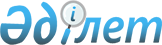 О внесении изменений в решение Шалкарского районного маслихата Актюбинской области от 29 декабря 2020 года № 621 "Об утверждении бюджета Тогызского сельского округа на 2021-2023 годы"Решение Шалкарского районного маслихата Актюбинской области от 23 ноября 2021 года № 131
      Шалкарский районный маслихат Актюбинской области РЕШИЛ:
      1. Внести в решение Шалкарского районного маслихата Актюбинской области от 29 декабря 2020 года "Об утверждении бюджета Тогызского сельского округа на 2021-2023 годы" № 621 (зарегистрированное в Реестре государственной регистрации нормативных правовых актов под № 7878) следующие изменения:
      пункт 1 изложить в новой редакции:
      "1. Утвердить бюджет Тогызского сельского округа на 2021-2023 годы согласно приложениям 1, 2 и 3 соответственно, в том числе на 2021 год в следующих объемах:
      1) доходы – 39564,9 тысяч тенге, в том числе:
      налоговые поступления - 1214,0 тысяч тенге;
      поступления трансфертов - 38350,9 тысяч тенге;
      2) затраты - 40381,0 тысяч тенге;
      3) чистое бюджетное кредитование - 0 тенге, в том числе:
      бюджетные кредиты - 0 тенге;
      погашение бюджетных кредитов - 0 тенге;
      4) сальдо по операциям с финансовыми активами – 0 тенге, в том числе:
      приобретение финансовых активов – 0 тенге;
      5) дефицит (профицит) бюджета - -816,1 тысяч тенге;
      6) финансирование дефицита (использование профицита) бюджета – 816,1 тысяч тенге;
      поступление займов – 0 тенге;
      погашение займов – 0 тенге;
      используемые остатки бюджетных средств – 816,1 тысяч тенге.";
      пункт 5 изложить в новой редакции:
      "5. Учесть в бюджете сельского округа на 2021 год из районного бюджета текущий целевой трансферт в сумме 20557,9 тысяч тенге.
      Распределение суммы текущего целевого трансферта определяется на основании решения акима Тогызского сельского округа.";
      приложение 1 к указанному решению изложить в новой редакции согласно приложению к настоящему решению.
      2. Настоящее решение вводится в действие с 1 января 2021 года. Бюджет Тогызского сельского округа на 2021 год
					© 2012. РГП на ПХВ «Институт законодательства и правовой информации Республики Казахстан» Министерства юстиции Республики Казахстан
				
      Секретарь Шалкарского районного маслихата 

С. Бигеев
Приложение к решению Шалкарского районного маслихата от 23 ноября 2021 года № 131Приложение 1 к решению Шалкарского районного маслихата от 29 декабря 2020 года № 621
Категория
Категория
Категория
Категория
Категория
Сумма, тысяч тенге
Класс
Класс
Класс
Класс
Сумма, тысяч тенге
Подкласс
Подкласс
Подкласс
Сумма, тысяч тенге
Наименование
Наименование
Сумма, тысяч тенге
I. Доходы
I. Доходы
39564,9
1
Налоговые поступления
Налоговые поступления
1214,0
01
Подоходный налог
Подоходный налог
337,0
Подоходный инвидуальный налог
Подоходный инвидуальный налог
337,0
04
Налоги на собственность
Налоги на собственность
877,0
1
Налоги на имущество
Налоги на имущество
34,0
4
Налог на транспортные средства
Налог на транспортные средства
843,0
4
Поступления трансфертов
Поступления трансфертов
38350,9
02
Трансферты из вышестоящих органов государственного управления
Трансферты из вышестоящих органов государственного управления
38350,9
3
Трансферты из районного (города областного значения) бюджета
Трансферты из районного (города областного значения) бюджета
38350,9
II. Затраты
II. Затраты
II. Затраты
II. Затраты
II. Затраты
40381,0
01
Государственные услуги общего характера
36620,0
1
Представительные, исполнительные и другие органы, выполняющие общие функции государственного управления
36620,0
124
Аппарат акима города районного значения, села, поселка, сельского округа
36620,0
001
Услуги по обеспечению деятельности акима города районного значения, села, поселка, сельского округа
34528,0
022
Капитальные расходы государственного органа
2092,0
07
Жилищно-коммунальное хозяйство
3760,9
3
Благоустройство населенных пунктов
3760,9
124
Аппарат акима города районного значения, села, поселка, сельского округа
3760,9
008
Освещение улиц в населенных пунктах
1566,0
009
Обеспечение санитарии населенных пунктов
392,0
011
Благоустройство и озеленение населенных пунктов
1802,9
15
Трансферты
0,1
1
Трансферты
0,1
124
Аппарат акима города районного значения, села, поселка, сельского округа
0,1
048
Возврат неиспользованных (недоиспользованных) целевых трансфертов
0,1
III. Дефицит (профицит) бюджета
-816,1
IV. Финансирование дефицита (использование профицита) бюджета
816,1
8
Используемые остатки бюджетных средств
816,1
01
Остатки бюджетных средств
816,1
1
Свободные остатки бюджетных средств
816,1